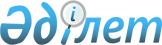 Байзақ ауданы Ботамойнақ ауылдық округінің Байзақ ауылының кейбір құрамдас бөліктерін қайта атау туралыЖамбыл облысы Байзақ ауданы Ботамойнақ ауылдық округі әкімінің 2022 жылғы 13 желтоқсандағы № 78 шешімі. Қазақстан Республикасының Әділет министрлігінде 2022 жылғы 14 желтоқсанда № 31111 болып тіркелді
      "Қазақстан Республикасындағы жергілікті мемлекеттік басқару және өзін-өзі басқару туралы" Қазақстан Республикасы Заңының 35 - бабына, "Қазақстан Республикасының әкімшілік - аумақтық құрылысы туралы" Қазақстан Республикасы Заңының 14 - бабының 4) тармақшасына сәйкес, Жамбыл облысы әкімдігі жанындағы облыстық ономастика комиссиясының 2021 жылғы 29 желтоқсандағы қорытындысы негізінде және тиісті аумақ халқының пікірін ескере отырып, ШЕШТІМ:
      1. Байзақ ауданы Ботамойнақ ауылдық округінің Байзақ ауылының келесі құрамдас бөліктері қайта аталсын:
      Жамбыл тұйық көшесін Шымбұлақ көшесіне;
      Амангелді тұйық көшесін Орбұлақ көшесіне;
      Жүсіпбек Аймауытов тұйық көшесін Тұран көшесіне;
      Сейдекүл Бәйдешова тұйық көшесін Жерұйық көшесіне;
      Талас тұйығын Төрткөл көшесіне.
      2. Осы шешімнің орындалуын бақылауды өзіме қалдырамын.
      3. Осы шешім оның алғашқы ресми жарияланған күнінен кейін күнтізбелік он күн өткен соң қолданысқа енгізіледі.
					© 2012. Қазақстан Республикасы Әділет министрлігінің «Қазақстан Республикасының Заңнама және құқықтық ақпарат институты» ШЖҚ РМК
				
      Ботамойнақ ауылдық 

      округінің әкімі 

Г. Абаханов
